REQUERIMENTO Nº 1439/2018 Parte superior do formulárioRequer Voto de pesar pelo falecimento da Sra. Vanira Roque, ocorrido recentemente. Excelentíssimo Senhor Presidente, Nos termos do Art. 102, Inciso IV, do Regimento Interno desta Casa de Leis, requeiro a Vossa Excelência que se digne a registrar nos Anais desta Casa de Leis voto de profundo pesar pelo falecimento da Sra. Vanira Roque, ocorrido no último dia 19 de Novembro.Requeiro, ainda, que desta manifestação seja dada ciência aos seus familiares, encaminhando cópia do presente a Rua Maranhão, 72 – Vila Brasil, neste município. Justificativa:                       Com 70 anos de idade, era filha de José Luiz Bezerra e Maria Clementina Bezerra, deixando os filhos: Edivaldo, Edílson, Érica e Henrique, Noras, Genros e Netos, e inúmeros amigos.Benquista por todos os familiares e amigos, seu passamento causou grande consternação e saudades, todavia sua memória há de ser cultuada por todos que em vida o amaram. Que Deus esteja presente nesse momento de separação e dor, para lhes dar força e consolo. É, pois, este o Voto, através da Câmara de Vereadores, em Homenagem póstuma e em sinal de solidariedade. Plenário “Dr. Tancredo Neves”, em 21 de Novembro de 2018.                          Paulo Cesar MonaroPaulo Monaro-Vereador Líder-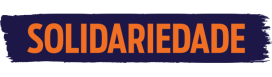 